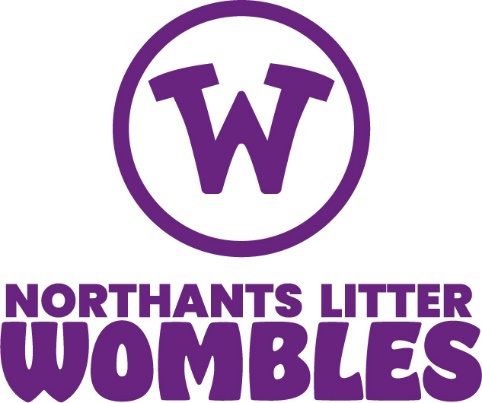 Dear memberNotice of Annual General MeetingWe are writing to inform you of the following:Notice is hereby given that the Annual General Meeting will be held on Tuesday 5th July 2022 at 7pm.The meeting will be held at Duke Street Evangelical Church Meeting Room, 4-8 Duke Street, Northampton NN1 3BAThe business to be transacted at the meeting is as follows:Receive the annual reportReceive the accounts for the period ending 30/6/2022Elect a Chair, Secretary and TreasurerAny other business – please notify at least 48 hours in advanceShould you have any questions before the meeting please get in touch.Yours sincerelyNicola ElliottSteering Group Member